New Maryland School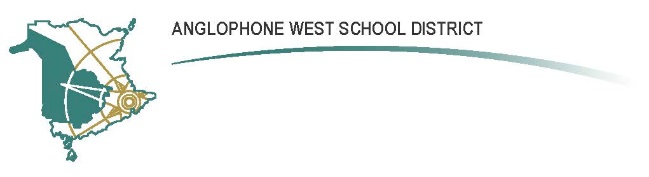 75 Clover st, New Maryland E3C 1C5Parent School Support Committee MinutesDate: March 19th, 2018	Time: 4:30      Location: ESST room in schoolCall to Order:  4:35Approval of the Agenda:  Peter Dickinson, Melissa GaudetApproval of the Minutes from Previous Meeting: Matt Stainforth, Heather HallettBusiness Arising from the Minutes: PSSC budget: Purchase of a projector for the gymnasium was approved.  Chair, Natalie Holder documented the approval for ASD-W budget and accounting.  Item has been purchased.  Budegt is spent.Speaker series: Possible topic Search and Rescue. H Hallett will look into possibilities and share via e-mailParent handbook: H. Hallett has connected with the school leadership regarding content and will bring suggestions as well as an example of a previous handbook to the next meeting.  Natalie will table at the Home and school meeting for recommendations. Reports:DEC Report Terry Pond:  -The sexual orientation, transgender policy was developed and passed by the DEC members.  It is currently in draft form pending approved at a public meeting. Policies on same differ among the districts.-The decision regarding closure of Kingsclear Consolidated School has been tabled until September.-Looking at reorganization of schools on the Northside.-Capital budget priorities will be due from the DEC in the next month or so.-New member on DEC council: Allan Sabattis-AtwinHome and School Report Natalie HolderPlayground bill has been paid. The requested monies to subsidize the projector in the school gymnasium was approved.  The Spell-A-Thon event will be in April. Next meeting to be held April 10th.Principal Report Ten Year Plan:  -Blanket Ceremony facilitated by Alma Brooks and Chris Brooks March 21st -PDU meeting to be hosted at NMES March 22 	 DIP:   -ASD-W Monitoring report planned for February has not been posted yet.  -Review of DIP pamphletSIP : -Reading records due this month-Literacy Lead joined the K teachers for their in house research and professional learning on Oral Language February 16th-Grade 1 core teachers met with the Literacy lead February 28th to reflect and revise writing practices and pedagogy-Principals book study “No More reading For Junk”-Skating feed back-Learning walks-Great showing for Pink shirt day; discussion around the definition of bullying-PSST: Further information-Talk With our Kids about Money day is April 18th.  Information has been shared with staff-Music festival entries: Gr 1 FI choir, Grade 1-2 choir, Grade 3-5 choir April 23, 25 and 26-Registered in Drama festival in April 9th/10thISD/ Child and Youth: -Review of feedback document Calendar:  -Creative Ensemble will perform for the school March 28th-Report cards will be issued April 9th-PL half days in April and May dismissal will be at 11:30 not 11:15.  Half days for FHS and LHHS will be Thursday rather than TuesdayNew Business: Discussion around a poster being circulated in British Columbia regarding white privilege, Director Wayne Annis confirmed via e-mail there is currently nothing similar being promoted in New Brunswick.  Discussion led to “should social justice” issues be discussed in school; especially in the lower grades.  There were varied opinions at the table.Feedback around the practice of half day PL for teachers (new this year) was requested and given.Correspondence: NilClosing Comments: Date of Next Meeting:  April 16thAdjournment: 6:05 pm____________________			____________________PSSC Chair						Date____________________			______________________PSSC Secretary					DatePSSC Members Present: Loreigh MacKay, Krystle Roherty, Matthew Stainforth, Peter Dickinson, Angela KellyChair Natalie HolderVice Chair Dave LavigneTeacher Rep: Melissa GaudetPSSC Members Regrets Dave Lavigne, Karyn Hamilton, Lisa Innes,  School/DEC Representation Present:Heather Hallett, Principal Terry Pond/DECSchool/DEC Representation Regrets: